Мы легко учили русский,А еще литературу.Вы – учитель  самый лучший,Прививали нам культуру!Ради вашей искренней улыбкиИ студент, и каждый ученикВмиг исправит все свои ошибкиИ в дальнейшем их не повторит.Вы для всех несете факел знаний,Тот, что не погаснет никогда.Пусть же ваши сбудутся желанья,Пусть ваш дом не навестит беда!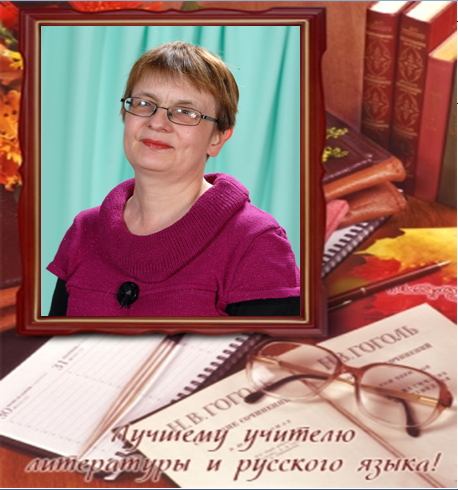 Убдина Даяна, 7-А класс